THE THING IN THE SEWER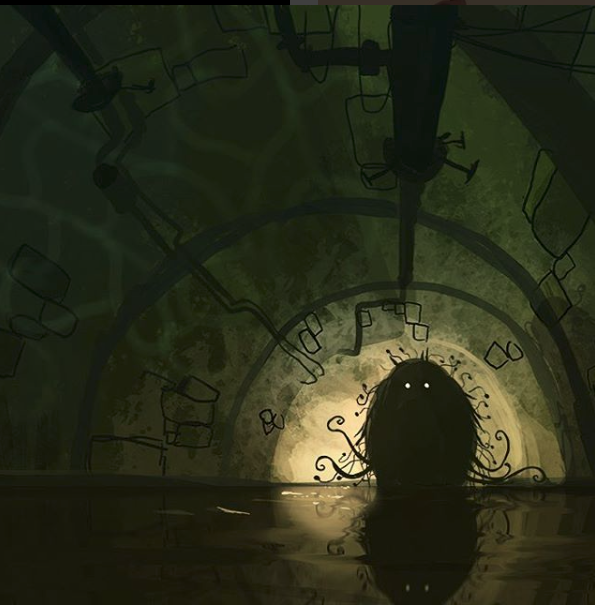 What is the thing in the sewer? Does it have arms and legs? How does it move? Why does it have tentacles?Does it live alone?Why do its eyes glow?Why does it live in the sewer? Can it venture above ground? Can it survive above ground?What does it eat? Write an information page about 'the thing in the sewer'. Give the creature a name, and choose your sections - e.g. diet, appearance, behaviour. How was the species discovered? Who by?Write an explorer's journal entry detailing the discovery. What should you do if you meet 'the thing'? Write some instructions for people who may need it e.g. sewer workers, construction workers, criminals...Credit: Goro Fujita
http://chapter-56.blogspot.co.uk© Once Upon A Picture